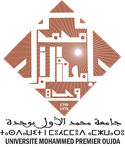 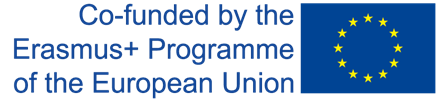 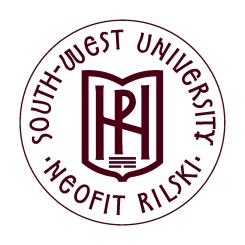 Bourse de mobilité Erasmus+ pour les doctorants avec South-West University (SWU)L’université Mohammed Premier a le plaisir de vous informer de l’ouverture d’un nouvel appel à candidatures du programme de mobilité Erasmus+ avec « South-West University (SWU) »  en Bulgarie, pour mobilité des doctorants.Le Programme offre pour cette année TROIS BOURSES de mobilité incluant une allocation mensuelle et une subvention aux frais de transport à trois étudiants inscrits en première année ou deuxième année du cycle de doctorat Sciences et Techniques et/ou Sciences et Ingénierie et sciences et techniques dans les domaines de recherche suivants :Risque d’inondation et/ou TsunamiBiodiversité-Changements globauxDurée de la mobilité : quatre (4) à cinq mois.Début de la mobilité : Il est prévu de commencer le premier Mars 2023Date limite de candidature : 15/01/2023 à 23h58 Merci d’envoyer votre dossier de candidature complet à l’adresse: erasmus-plus@ump.ac.ma   Pièces à fournir :Passeport du candidat,Curriculum Vitae (CV),Lettre de motivation,Certificat (attestation) du niveau de langue Anglaise,Copie de la preuve d’inscription dans l’établissement d’origine (carte d’étudiant ou tout autre justificatif généré par l’établissement d’origine),Lettre d’acceptation du laboratoire d’accueil de l’Université South-West University "Neofit Rilski", Blagoevgrad, Bulgarie,Projet du séjour (1 à 2 pages maximum)Conditions de sélection : Être inscrit (e), au moins, en première ou deuxième année cycle de doctorant sciences et ingénierie et/ou Sciences et TechniquesAxe de recherche inondation et/ou TsunamiAxe de recherche biodiversité des algues marinesCV dans le domaine d’inondation et/ou TsunamiCV dans le domaine de l’environnement marinLettre d’acceptation du laboratoire de l’université de d’accueil de l’Université South-West University "Neofit Rilski", Blagoevgrad, BulgarieProjet du séjourNiveau de langue Anglaise (certificat ou attestation)